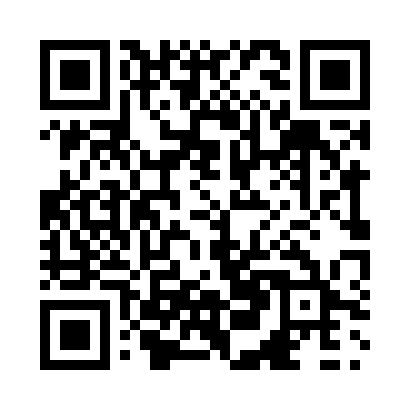 Prayer times for St. Cyr Lake, Saskatchewan, CanadaMon 1 Jul 2024 - Wed 31 Jul 2024High Latitude Method: Angle Based RulePrayer Calculation Method: Islamic Society of North AmericaAsar Calculation Method: HanafiPrayer times provided by https://www.salahtimes.comDateDayFajrSunriseDhuhrAsrMaghribIsha1Mon3:004:441:166:599:4911:322Tue3:004:451:176:599:4811:323Wed3:014:461:176:599:4711:324Thu3:024:461:176:589:4711:325Fri3:024:471:176:589:4611:326Sat3:034:481:176:589:4611:317Sun3:034:491:176:579:4511:318Mon3:044:511:186:579:4411:319Tue3:054:521:186:579:4311:3010Wed3:054:531:186:569:4211:3011Thu3:064:541:186:569:4111:2912Fri3:074:551:186:559:4011:2913Sat3:074:571:186:559:3911:2814Sun3:084:581:186:549:3811:2815Mon3:094:591:186:549:3711:2716Tue3:095:011:186:539:3611:2717Wed3:105:021:196:539:3411:2618Thu3:115:041:196:529:3311:2619Fri3:125:051:196:519:3211:2520Sat3:125:071:196:509:3011:2421Sun3:135:081:196:509:2911:2422Mon3:145:101:196:499:2711:2323Tue3:155:111:196:489:2611:2224Wed3:165:131:196:479:2411:2125Thu3:165:141:196:469:2211:2026Fri3:175:161:196:459:2111:2027Sat3:185:181:196:449:1911:1928Sun3:195:191:196:439:1711:1829Mon3:205:211:196:429:1611:1730Tue3:205:231:196:419:1411:1631Wed3:215:241:196:409:1211:15